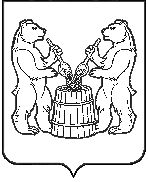 Устьянский муниципальный районАрхангельской областиСОБРАНИЕ ДЕПУТАТОВШестого созываТридцатая сессияРЕШЕНИЕО внесении изменений в Порядок формирования и использования бюджетных ассигнований муниципального дорожного фонда муниципального образования «Устьянский муниципальный район»В целях актуализации муниципальных правовых актов Собрание депутатов Устьянского муниципального района Архангельской области  Р Е Ш А Е Т: Внести следующие изменения в Порядок формирования и использования бюджетных ассигнований муниципального дорожного фонда муниципального образования «Устьянский муниципальный район», утвержденный решением Собрания депутатов Устьянского муниципального района от 4 октября 2013 года «О создании муниципального дорожного фонда муниципального образования «Устьянский муниципальный район» (далее – Порядок):пункт 5 Порядка изложить в следующей редакции:«5. Распределение средств дорожного фонда осуществляется по следующим направлениям:1) содержание, капитальный ремонт, ремонт и обустройство автомобильных дорог общего пользования местного значения, включая обеспечение безопасности дорожного движения на них, в границах муниципального района, за исключением автомобильных дорог в границах населенных пунктов городского поселения «Октябрьское»;2) проектирование, строительство и реконструкцию автомобильных дорог общего пользования местного значения и искусственных сооружений на них в границах муниципального района, за исключением автомобильных дорог в границах населенных пунктов городского поселения «Октябрьское»;3) капитальный ремонт и ремонт дворовых территорий многоквартирных домов, проездов к дворовым территориям многоквартирных домов населенных пунктов сельских поселений;4) предоставление иных межбюджетных трансфертов бюджетам городских поселений, входящим в состав муниципального образования «Устьянский муниципальный район» в соответствии с пунктом 2 настоящего порядка;5) осуществление иных мероприятий, связанных с выполнением полномочий в области использования автомобильных дорог и осуществления дорожной деятельности в соответствии с законодательством Российской Федерации,6) гашение кредиторской задолженности прошлых лет, связанной с финансовым обеспечением дорожной деятельности.»;1.2. абзац 2 пункта 6 изложить в следующей редакции:«Средства дорожного фонда по направлениям, указанным в подпункте 1 пункта 5 настоящего порядка, могут направляться на финансирование расходов на обеспечение деятельности специалистов органов местного самоуправления, исполняющих полномочия в сфере дорожного хозяйства, но не более трех процентов от объема средств, рассчитанного по данным направлениям.»Настоящее решение вступает в силу после его официального опубликования и применяется к правоотношениям, возникшим с 1 января 2022 года.(165210 Архангельская область, Устьянский район п. Октябрьский, ул. Комсомольская д.7тел/факс 5-12-75 e-mail: sdepust@mail.ru)от 22 октября2021 года     № 399Председатель Собрания депутатовУстьянского муниципального района                                                                           Т.П. ПоповаГлава Устьянского муниципального района                                                                  С.А. Котлов